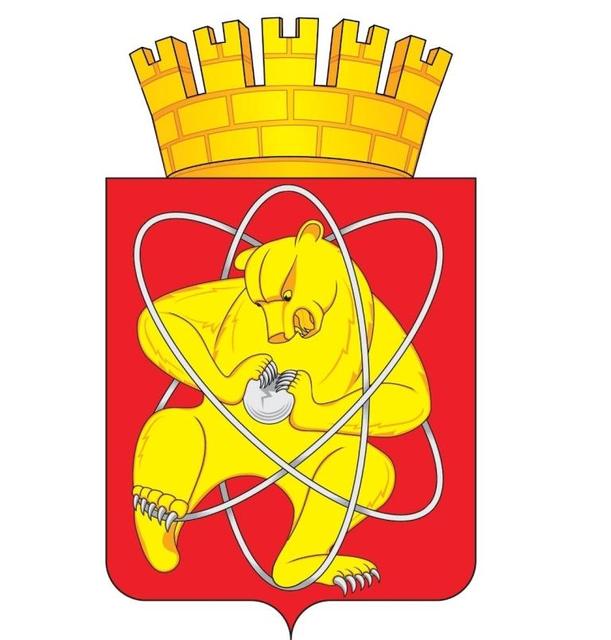 Городской округ «Закрытое административно – территориальное образование  Железногорск Красноярского края»АДМИНИСТРАЦИЯ ЗАТО г. ЖЕЛЕЗНОГОРСКПОСТАНОВЛЕНИЕ       05.11.2020                                                                                                       № 2063г. ЖелезногорскО внесении изменений в  постановление Администрации  ЗАТО 
г. Железногорск от 22.12.2008 № 2098п «О тарифах на услуги  МП ’’Нега’’»В соответствии с Федеральным законом от 06.10.2003 № 131-ФЗ 
«Об общих принципах организации местного самоуправления в Российской Федерации», руководствуясь ст. 37 Устава ЗАТО Железногорск, решением городского Совета ЗАТО Железногорск от 27.04.2006 № 12-61Р 
«Об утверждении Порядка установления цен (тарифов) на услуги, продукцию, работы, производимые и оказываемые муниципальными предприятиями и учреждениями», постановлением Администрации ЗАТО 
г. Железногорск от 11.03.2011 № 485 «Об установлении цен (тарифов) на услуги, продукцию, работы муниципальных предприятий, муниципальных казенных и автономных учреждений ЗАТО Железногорск»ПОСТАНОВЛЯЮ:1. Внести в постановление Администрации ЗАТО  г.  Железногорск от  22.12.2008  № 2098п  «О тарифах на услуги МП ’’Нега’’»,  следующие изменения:1.1.  Приложение № 1 к постановлению изложить в новой редакции согласно приложению к настоящему постановлению.            2. 	Управлению внутреннего контроля Администрации ЗАТО 
г. Железногорск (Е.Н. Панченко) довести настоящее постановление до сведения населения через газету «Город и горожане».    3.	Отделу общественных связей  Администрации ЗАТО 
г. Железногорск (И.С. Архипова) разместить настоящее постановление на официальном сайте городского округа «Закрытое административно-территориальное образование Железногорск Красноярского края» в информационно - телекоммуникационной сети «Интернет». 4.    Контроль над исполнением настоящего постановления возложить на первого заместителя Главы ЗАТО г. Железногорск по жилищно-коммунальному хозяйству   А.А. Сергейкина.5.	     Настоящее постановление вступает в силу после его официального опубликования, но не ранее 01.01.2021 года.Глава ЗАТО г. Железногорск			                                     И.Г. КуксинПриложение к постановлению                                         АдминистрацииЗАТО г. Железногорскот  05.11.2020 № 2063 Приложение № 1к постановлению АдминистрацииЗАТО г. Железногорскот  22.12.2008   № 2098пРегулируемые предельные тарифыза помывку в общем отделении бань МП «Нега»Примечание:1. Тариф для детей до 14-ти лет в сопровождении взрослых, без предоставления     отдельного места – 185 руб.Дни неделиБаня, расположенная по ул. Восточная, 22Баня, расположенная по ул. Восточная, 22Баня, расположенная по ул. Восточная, 22Баня, расположенная по ул. Восточная, 22Баня, расположенная по ул. Восточная, 22Баня, расположенная по ул. Восточная, 22Баня, расположенная по ул. Восточная, 22Баня, расположенная по ул. Восточная, 22Дни недели        Сеансы (время), тариф в рублях                 Сеансы (время), тариф в рублях                 Сеансы (время), тариф в рублях                 Сеансы (время), тариф в рублях                 Сеансы (время), тариф в рублях                 Сеансы (время), тариф в рублях                 Сеансы (время), тариф в рублях                 Сеансы (время), тариф в рублях         Дни недели14.0015.0016.0016.0016.4517.0018.0018.3019.0020.0020.301 Среда       2703353352 Четверг     2702703353353 Пятница     2703353353354 Суббота     3353353353353355 Воскресенье 335335335